Приложение 4Технологическая карта изготовления диванной подушкиРазметить верхнюю деталь декоративной наволочки размером 72 х 72 см.Разметить «сетку» по схеме.Выкроить верхнюю деталь декоративной наволочки.Выполнить буфы и складки: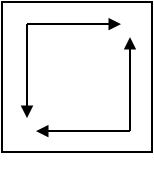 а) выполнение буфов начать с нижнего левого угла. Стягивание уголков по диагонали выполнить тремя стежками с закрепкой, а «переход» выполнить двумя стежками с закрепкой, не стягивая;б) складки на полях по периметру, глубиной 3 см, уложить, заколоть и заметать по направлению к противоположным углам.Уточнить размер нижней детали декоративной наволочки; разметить и выкроить два прямоугольника размером ≈ 48 х 27 см.Обработать застёжку:а) прямоугольники сложить лицевыми сторонами, сметать вдоль одной длинной стороны на 3 см от среза и стачать концы, оставляя отверстие, равное длине тесьмы-молнии; припуски шва разутюжить;б) открытую тесьму-молнию наложить лицевой стороной на изнаночную сторону детали к припускам шва на застёжку; в) приколоть и приметать с лицевой стороны поочерёдно обе стороны тесьмы-молнии так, чтобы сгибы подогнутых краёв на застёжку касались друг друга и закрывали её зубцы.г) притачать тесьму-молнию с лицевой стороны на расстоянии 5 мм от сгибов.Соединить верхнюю и нижнюю детали наволочки:а) верхнюю и нижнюю детали  сложить лицевыми сторонами, сметать и стачать по периметру на расстоянии 1,5 см от среза;б) срезы обработать на оверлоке.Изготовить внутреннюю наволочку:а) выкроить прямоугольную деталь размером ≈ 50 х 100 см;б) деталь сложить пополам, лицевой стороной внутрь; сметать и стачать вдоль трёх сторон на расстоянии 1,5 см от среза, оставляя отверстие размером 15 см.Заполнить внутреннюю наволочку холлофайбером, отверстие зашить.Надеть декоративную наволочку на подушку.